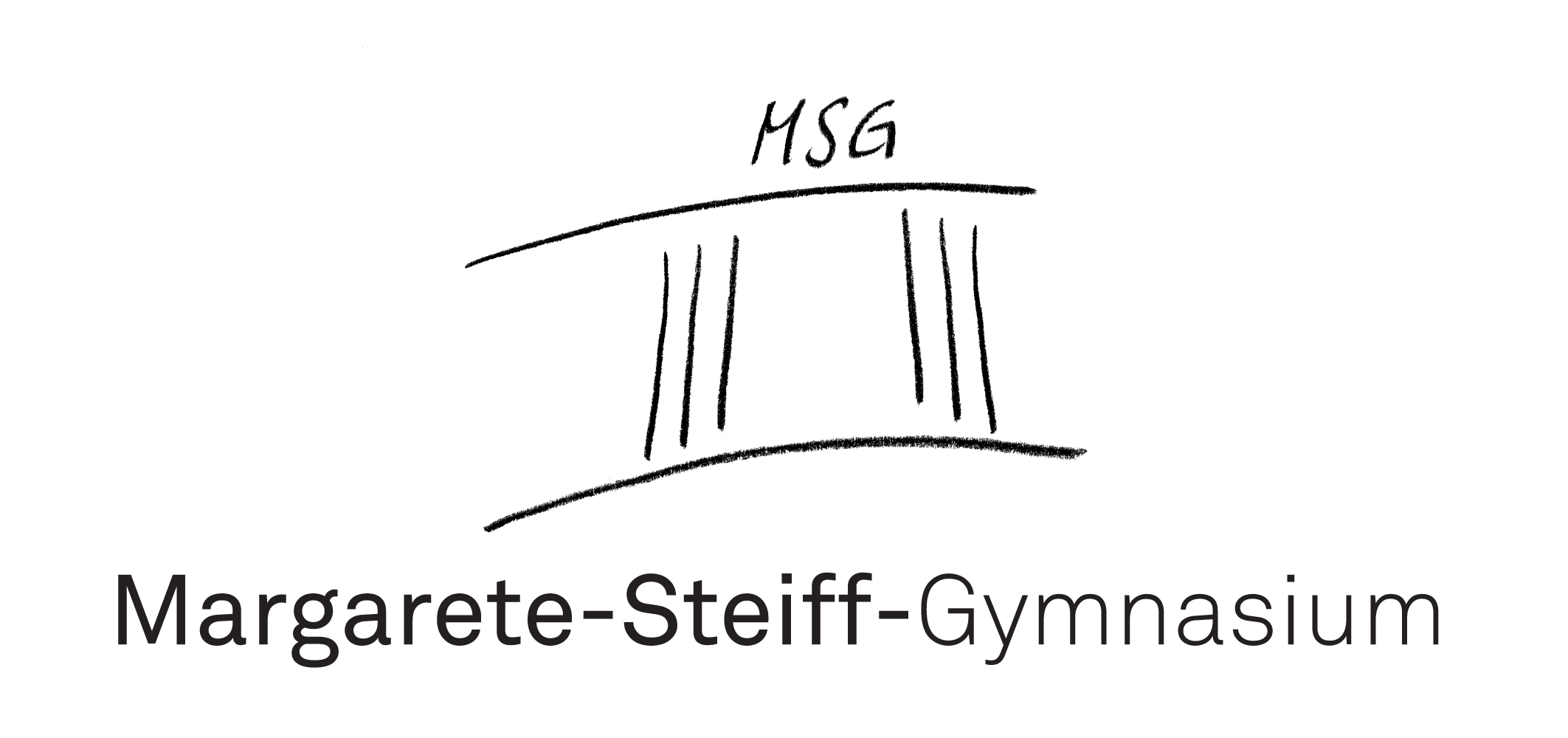 Aufnahmeverfahren für das Schuljahr 2022/2023Abfrage der Religionszugehörigkeit – Teilnahme am ReligionsunterrichtName des/der Schülers/in     __________________________________________Klasse im Schuljahr 2022/23  __________________________________________*Derzeit wird in Giengen evangelischer, römisch-katholischer, islamisch-sunnitischer Religionsunterricht und Ethik-Unterricht angeboten.Um der jeweiligen Religionsgemeinschaft eine Überprüfung der Mitgliedschaft der Schülerin bzw. des Schülers in dieser Religionsgemeinschaft zu ermöglichen, kann es erforderlich sein, den Namen der teilnehmenden Schülerinnen undSchüler an Vertreter der Religionsgemeinschaft bzw. die Religionslehrerin oder den –lehrer zu übermitteln.    In Bezug auf die evangelische und die katholische Kirche bestehen datenschutzrechtliche Regelungen, welche dieÜbermittlung der Namen erlauben.  Die Zulässigkeit der Übermittlung der Namen der Schülerinnen und Schüler an die anderen Religionsgemeinschaften hängt von der Einwilligung durch den Betroffenen ab. Die Einwilligung kann verweigert und nach Abgabe widerrufen werden. Eine Übermittlung der personenbezogenen Daten ist dann nicht bzw. nicht mehr zulässig.Hiermit willige ich / willigen wir in die Übermittlung meines Namens / des Namens meines / unseres Kindes an dieReligionsgemeinschaft, an deren Religionsunterricht ich teilnehme / mein / unser Kind teilnimmt, zu diesem Zweck ein.Datum, Unterschrift des / der Erziehungsberechtigten	Religionszugehörigkeit:					*Teilnahme am Religionsunterricht:	alevitisch							alevitisch			altkatholisch							altkatholischevangelisch							evangelischjüdisch 								jüdischrömisch-katholisch						römisch-katholischorthodox							orthodoxsyrisch-orthodox						syrisch-orthodoxislamisch sunnitischer Prägung                                                      islamisch-sunnitischer Prägung                                                                                                        Ethik-Unterricht